DAFTAR PUSTAKA DOKUMENTASI KEGIATAN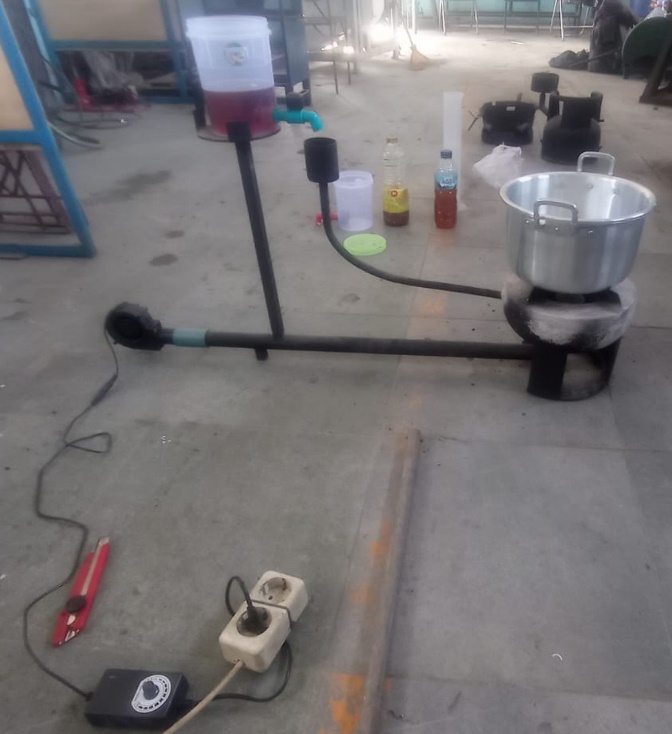 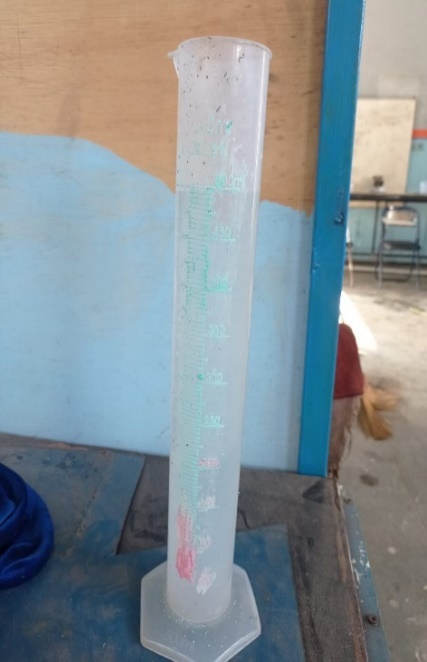 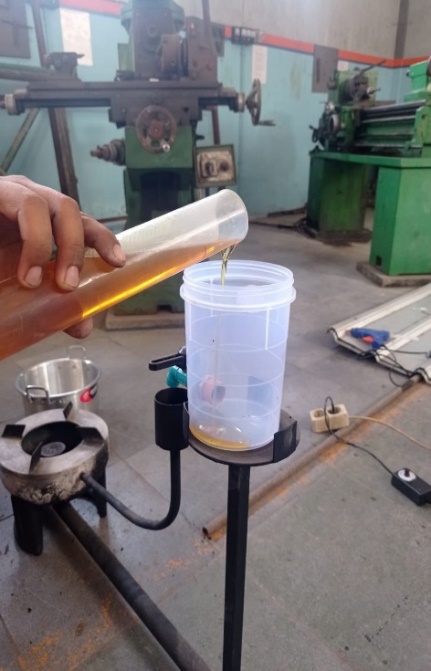 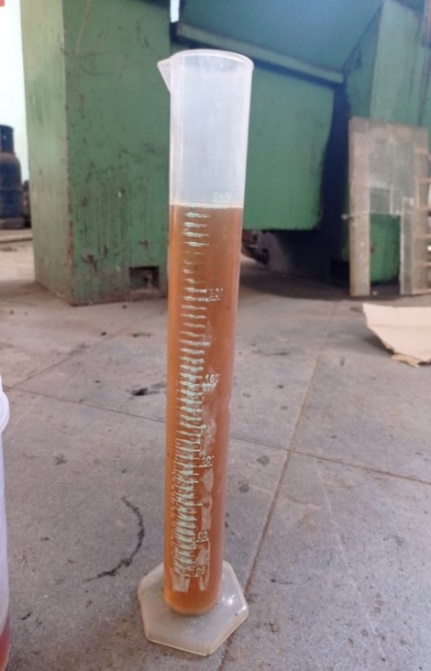 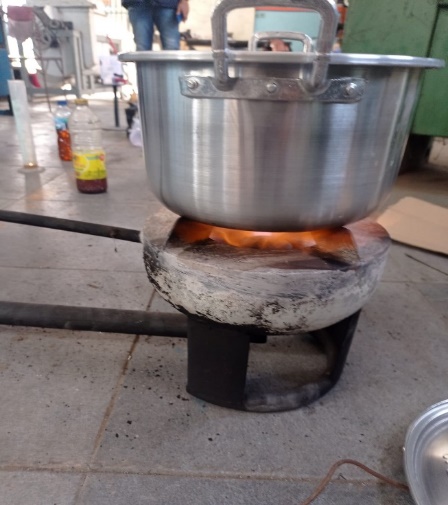 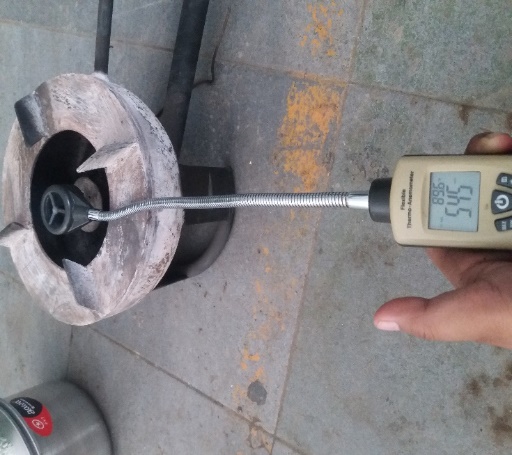 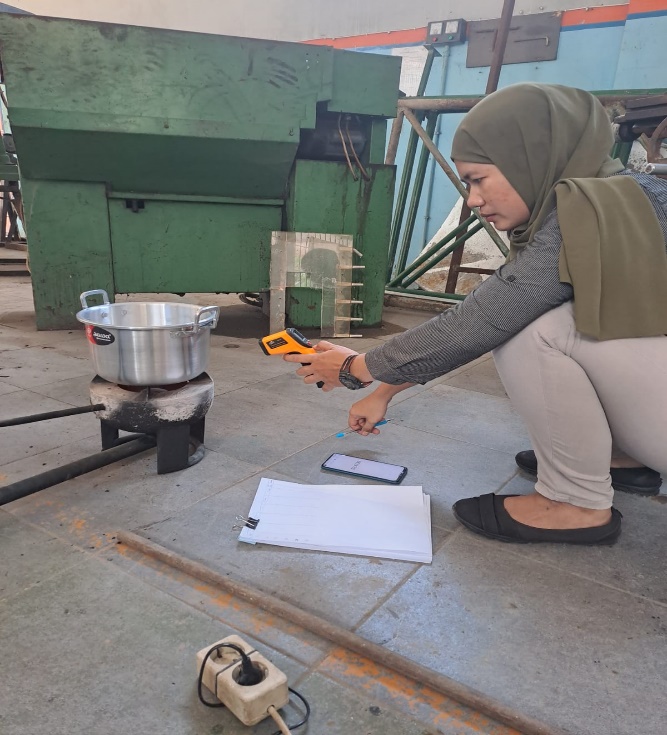 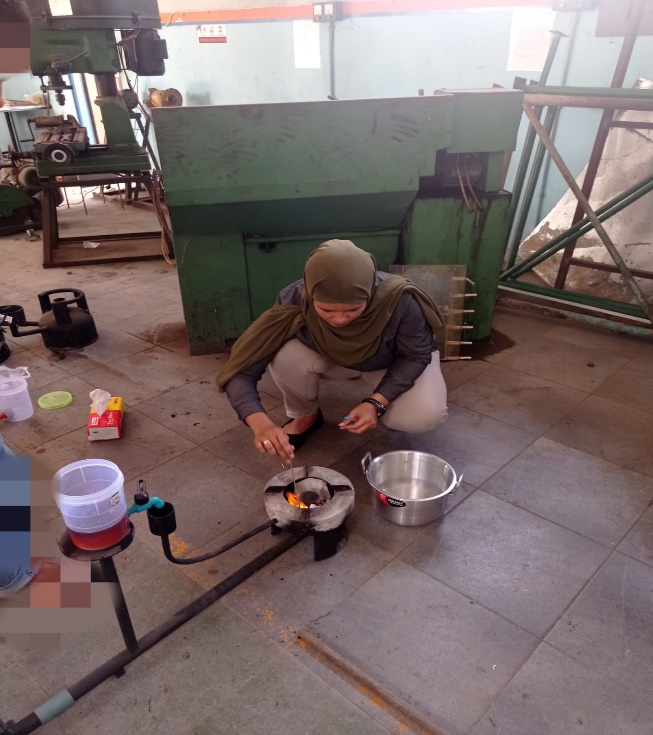 